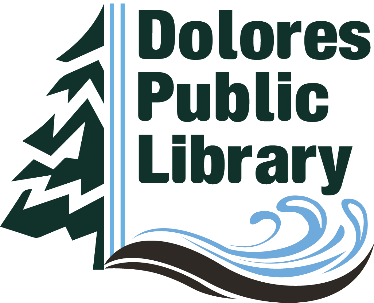 Dolores Public LibraryFinance Committee
November 7, 2022MinutesChair Sandra Jumper called the meeting to order at 1:00 pm.  Also present were: Correen Becher, Tamara Woodbury, Trustees; Sean Gantt, Director.Discussion of the updated draft 2023 Budget and the supplemental budget documents was held. 